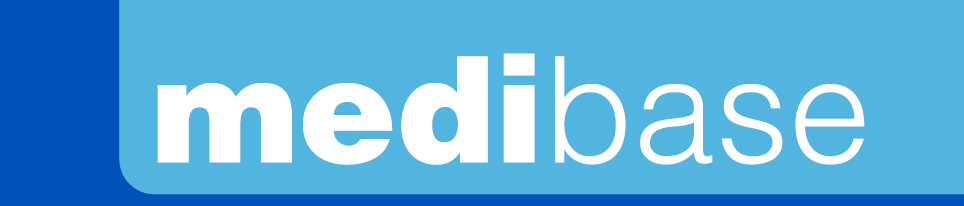 Version 1.1Mise à jour 15/11/2022 par RGDésignation du produitGANTS D’EXAMEN EN LATEX SOFT SANS POUDRE GANTS D’EXAMEN EN LATEX SOFT SANS POUDRE GANTS D’EXAMEN EN LATEX SOFT SANS POUDRE GANTS D’EXAMEN EN LATEX SOFT SANS POUDRE GANTS D’EXAMEN EN LATEX SOFT SANS POUDRE RéférenceXS -5/6S – 6/7M – 7/8L-8/9XL-9/10Référence31357863135787313578831357893135790Photo produit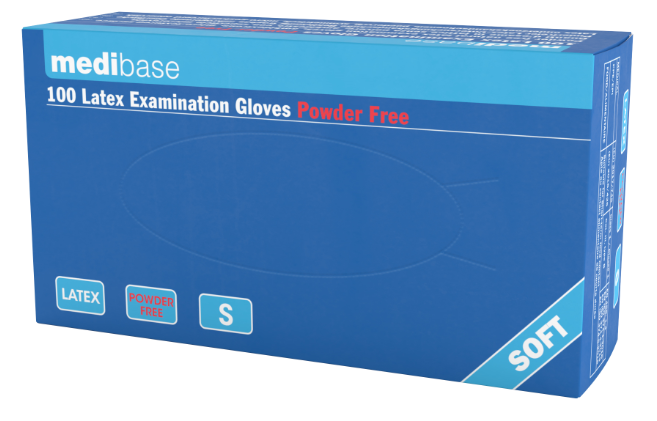 Description produitGants d’examen non poudrés en latex. Non stériles, à surface micro texturée et manchettes à bords roulés.Enduction interne : polymèreGants d’examen non poudrés en latex. Non stériles, à surface micro texturée et manchettes à bords roulés.Enduction interne : polymèreGants d’examen non poudrés en latex. Non stériles, à surface micro texturée et manchettes à bords roulés.Enduction interne : polymèreGants d’examen non poudrés en latex. Non stériles, à surface micro texturée et manchettes à bords roulés.Enduction interne : polymèreGants d’examen non poudrés en latex. Non stériles, à surface micro texturée et manchettes à bords roulés.Enduction interne : polymèreCaractéristiques et compositionsTeneur en protéine : max 50 µg/dm²Niveau de poudre : max 2 mg/dm²En conformité avec les normes : EN 455-1/2/3/4, EN 420, EN 374-1/2/4/5Teneur en protéine : max 50 µg/dm²Niveau de poudre : max 2 mg/dm²En conformité avec les normes : EN 455-1/2/3/4, EN 420, EN 374-1/2/4/5Teneur en protéine : max 50 µg/dm²Niveau de poudre : max 2 mg/dm²En conformité avec les normes : EN 455-1/2/3/4, EN 420, EN 374-1/2/4/5Teneur en protéine : max 50 µg/dm²Niveau de poudre : max 2 mg/dm²En conformité avec les normes : EN 455-1/2/3/4, EN 420, EN 374-1/2/4/5Teneur en protéine : max 50 µg/dm²Niveau de poudre : max 2 mg/dm²En conformité avec les normes : EN 455-1/2/3/4, EN 420, EN 374-1/2/4/5PackagingBoite contenant 100 gants (± 2 gants). 10 boites par carton. Boite contenant 100 gants (± 2 gants). 10 boites par carton. Boite contenant 100 gants (± 2 gants). 10 boites par carton. Boite contenant 100 gants (± 2 gants). 10 boites par carton. Boite contenant 100 gants (± 2 gants). 10 boites par carton. Durée de vie5 ans à partir de la date de fabrication	5 ans à partir de la date de fabrication	5 ans à partir de la date de fabrication	5 ans à partir de la date de fabrication	5 ans à partir de la date de fabrication	Indications d’utilisation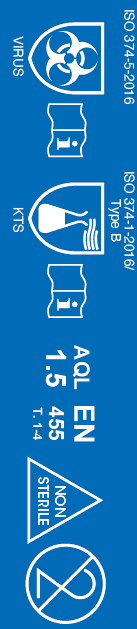 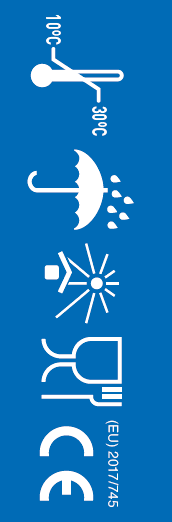 Informations légalesDispositif médical de classe I sous Règlement MDR 2017/745 abrogeant La Directive 93/42/CEEEquipement de protection individuelle de classe III sous Règlement UE 2016/425Marquage CE 2777 – SATRADispositif médical de classe I sous Règlement MDR 2017/745 abrogeant La Directive 93/42/CEEEquipement de protection individuelle de classe III sous Règlement UE 2016/425Marquage CE 2777 – SATRADispositif médical de classe I sous Règlement MDR 2017/745 abrogeant La Directive 93/42/CEEEquipement de protection individuelle de classe III sous Règlement UE 2016/425Marquage CE 2777 – SATRADispositif médical de classe I sous Règlement MDR 2017/745 abrogeant La Directive 93/42/CEEEquipement de protection individuelle de classe III sous Règlement UE 2016/425Marquage CE 2777 – SATRADispositif médical de classe I sous Règlement MDR 2017/745 abrogeant La Directive 93/42/CEEEquipement de protection individuelle de classe III sous Règlement UE 2016/425Marquage CE 2777 – SATRA